Репертуар 
Октябрь 2017 Для взрослых:05.10 (чт.) 	Гастроли Димитровградского драматического театра им. А.Н.Островского19.00 «Браво, Лауренсия!» Н.Птушкина 12+06.10 (пт.)	19.00 «Превращение» Ф.Кафка 18+07.10 (сб.)	18.00 «Венский стул» Н.Коляда 16+12.10 (чт.)	19.00 «Слуга двух господ, или Труффальдино в Венеции» К.Гольдони 12+13.10 (пт.)	19.00 ПРЕМЬЕРА «Долорес Клейборн» С.Кинг 16+14.10 (сб.)	18.00 ПРЕМЬЕРА «Долорес Клейборн» С.Кинг 16+19.10 (чт.)	19.00 «Ночь после выпуска» В.Тендряков 12+20.10 (пт.)	19.00 «Плаха» Ч.Айтматов 12+21.10 (сб.)	18.00 «Король забавляется (Rigoletto)» В.Гюго, Дж.Верди 16+22.10 (вс.)	14.00 Мастер-классы актёров театра по сценической речи,актёрскому мастерству и сценическому движению (вход свободный)25.10 (ср.)	18.00 КАСТИНГна участие в театрализованном музыкальном шоу «Поющий Дилижанс». 		Приглашаются таланты от 7 до 16 лет. 26.10 (чт.)	19.00 «Первая. Наша» Б.Окуджава 12+27.10 (пт.)	19.00 ПРЕМЬЕРА «Долорес Клейборн» С.Кинг 16+28.10 (сб.)	18.00 ПРЕМЬЕРА «Долорес Клейборн» С.Кинг 16+Для детей:07.10 (сб.)	11.00 «Мымренок или Здравствуй, Чудо в Перьях!» В.Афонин 0+08.10 (вс.)	11.00 «Людвиг Четырнадцатый и Тутта Карлссон» Я.Экхольм 0+08.10 (вс.)	18.00 «За тридевять земель» В.Мартынов 0+14.10 (сб.)	11.00 «Мэри Поппинс» П.Трэверс 0+15.10 (вс.)	11.00 «Таинственный Гиппопотам» В.Лифшиц 0+15.10 (вс.)	18.00 «Возвращение Питера Пена» В.Мартынов 0+21.10 (сб.)	11.00 «Ёжкины дорожки» К.Миронова, Е.Федощук 0+22.10 (вс.)	11.00 «Волк и козлята» О.Емельянова 0+22.10 (вс.)	18.00 «Приключения Геркулеса» В.Жарков 0+25.10 (ср.)	18.00 КАСТИНГна участие в театрализованном музыкальном шоу «Поющий Дилижанс». 		Приглашаются таланты от 7 до 16 лет. 28.10 (сб.)	11.00 «Я – Коза!» О.Мясников 0+29.10 (вс.)	11.00 Гастроли Самарского Театра Кукол		 «Басни Крылова, музыка Глинки» 6+29.10 (вс.)	18.00 «Щелкунчик»  Э.Гофман 0+Репертуар 
НОЯБРЬ 2017 Для взрослых:02.11 (чт.)	19.00 «Король забавляется (Rigoletto)» В.Гюго, Дж.Верди 16+03.11 (пт.)	19.00 «Зима» Е.Гришковец 12+04.11 (сб.)	18.00 «Превращение» Ф.Кафка 18+06.11 (пн.)	Гастроли Театра юного зрителя города Заречного		18.00 «Маскарад» М.Лермонтов 12+07.11 (вт.)	Гастроли Бугульминского государственного русского драматического театра имени А.В.Баталова		19.00 «Голубцы по объявлению» 12+09.11 (чт.)	19.00 «Герой нашего времени» М.Лермонтов 12+10.11 (пт.)	19.00 «Плаха» Ч.Айтматов 12+11.11 (сб.)	К 25-летнему юбилею театра «Дилижанс»18.00 Театрализованное музыкальное шоу «Поющий Дилижанс» 0+16.11 (чт.)	19.00 «Венский стул» Н.Коляда 16+17.11 (пт.)	15.00 «Герой нашего времени» М.Лермонтов 12+17.11 (пт.)	19.00 «Долорес Клейборн» С.Кинг 16+18.11 (сб.)	18.00 «Первая. Наша» Б.Окуджава 12+22.11 (ср.)	19.00 «Герой нашего времени» М.Лермонтов 12+23.11 (чт.)	19.00 «Моя любовь, моя судьба – Таганка!» 12+Концерт актёра театра и кино Александра Цуркана к 10-летию Центра В.Высоцкого в Тольятти24.11 (пт.)	19.00 «Плаха» Ч.Айтматов 12+25.11 (сб.)	18.00 «Слуга двух господ, или Труффальдино в Венеции» К.Гольдони 12+30.11 (чт.)	19.00 «Ночь после выпуска» В.Тендряков 12+Для детеЙ:05.11 (вс.)	11.00 В.Мартынов «Новые приключения Аладдина» 0+05.11 (вс.)	18.00 К.Федосеев «Дюймовочка» 0+06.11 (пн.)	Гастроли Театра юного зрителя города Заречного11.00 «Проделки Эмиля» А.Линдгрен 6+11.11 (сб.)	11.00 «Ёжкины дорожки» Е.Федощук, К.Миронова 0+11.11 (сб.)	К 25-летнему юбилею театра «Дилижанс»Театрализованное музыкальное шоу «Поющий дилижанс» 0+12.11 (вс.)	11.00 «Мымренок, или Здравствуй, Чудо в Перьях!» В.Афонин 0+12.11 (вс.)	18.00 «Путешествие в Изумрудный город» В.Мартынов 0+18.11 (сб.)	11.00 «Людвиг Четырнадцатый и Тутта Карлссон» Я.Экхольм 0+19.11 (вс.)	11.00 «Таинственный Гиппопотам» В.Лифшиц 0+19.11 (вс.)	18.00 «Мэри Поппинс» П.Трэверс 0+25.11 (сб.)	11.00 «Приключения Геркулеса» В.Жарков 6+26.11 (вс.)	11.00 «Волк и козлята» О.Емельянова 0+26.11 (вс.)	18.00 «За тридевять земель» В.Мартынов 0+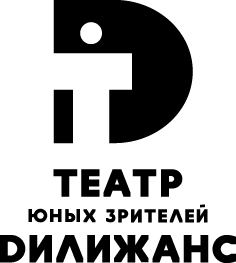 XXVI театральный сезон ТЮЗ «ДИЛИЖАНС»
   
тел: 34-53-72, 34-09-80, 34-20-50
адрес: проспект Ст. Разина, 93     
сайт: teatrdiligence.ru
группа ВКонтакте: vk.com/theater_diligenceXXVI театральный сезон ТЮЗ «ДИЛИЖАНС»
   
тел: 34-53-72, 34-09-80, 34-20-50
адрес: проспект Ст. Разина, 93     
сайт: teatrdiligence.ru
группа ВКонтакте: vk.com/theater_diligence